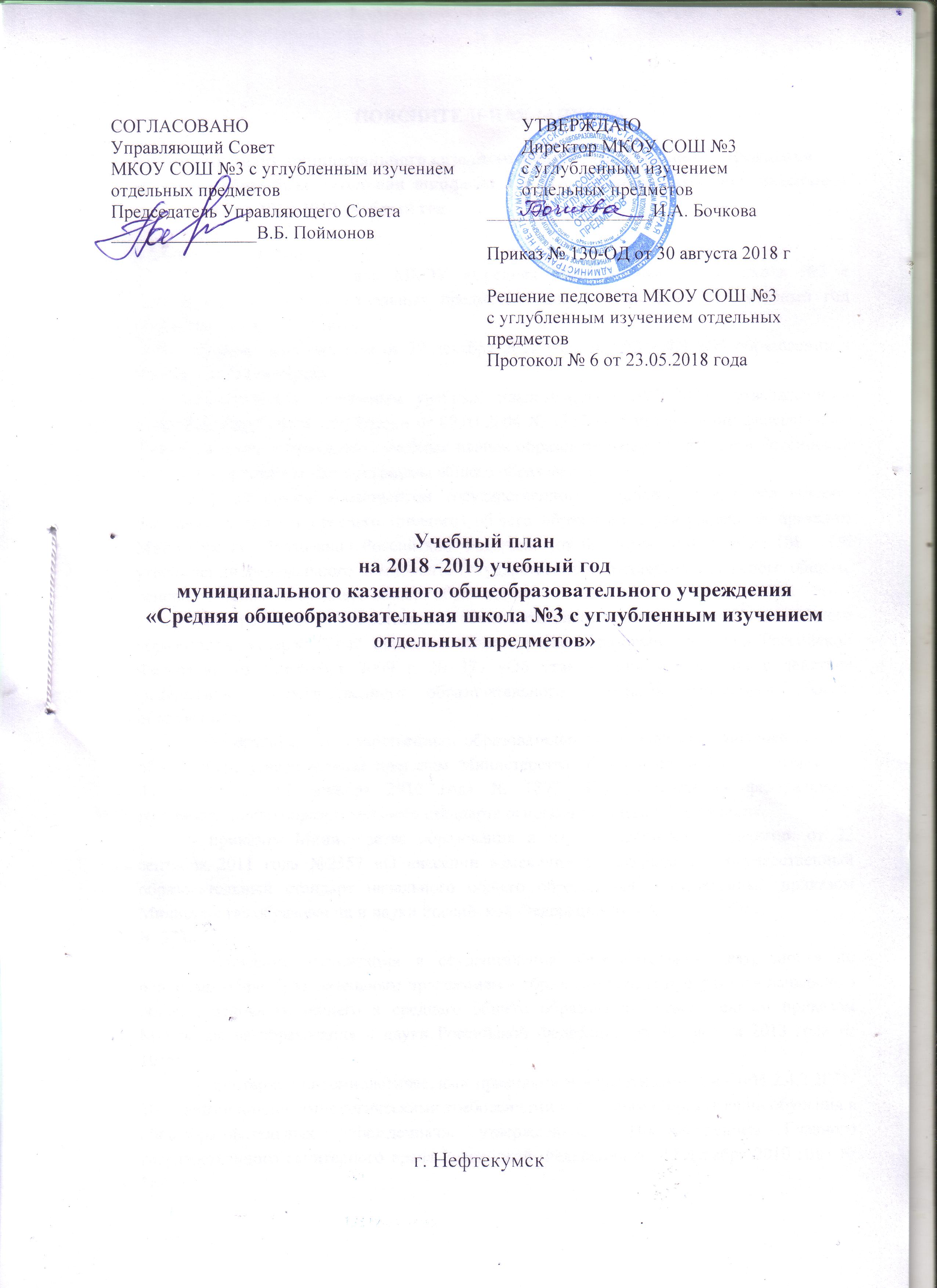 ПОЯСНИТЕЛЬНАЯ ЗАПИСКАк учебному плану муниципального казенного общеобразовательного учреждения «Средняя общеобразовательная школа № 3 с углублённым изучением отдельных предметов» на 2018-2019 учебный год I. Общие положения1.Учебный план  для МКОУ «Средняя общеобразовательная школа №3 с углубленным изучением отдельных предметов» для 1-8, на 2018-2019 учебный год  разработан  в соответствии с:-Федеральным законом от 29 декабря 2012 года № 273 - ФЗ «Об образовании в Российской Федерации»;-федеральным  базисным учебным планом (далее БУП-2004), утвержденным приказом Минобразования России от 09.03.2004 № 1312 «Об утверждении федерального базисного плана и примерных учебных планов образовательных учреждений Российской Федерации, реализующих программы общего образования»;- федеральным компонентом государственного стандарта начального общего, основного общего и среднего (полного) общего образования, утвержденный приказом Министерства образования Российской Федерации от 05 марта 2004 года № 1089 «Об утверждении федерального компонента государственных стандартов начального общего, основного общего и среднего общего образования»;- федеральным государственным образовательным стандартом начального общего образования, утвержденный приказом Министерства образования и науки Российской Федерации от 6 октября . № 373 «Об утверждении и введении в действие федерального государственного образовательного стандарта начального общего образования»- федеральным государственным образовательным стандартом основного общего образования, утвержденным приказом Министерства образования и науки Российской Федерации от 17 декабря 2010 года № 1897 «Об утверждении федерального государственного образовательного стандарта основного общего образования»;- приказом Министерства образования и науки Российской Федерации от 22 сентября 2011 года №2357 «О внесении изменений в федеральный государственный образовательный стандарт начального общего образования, утвержденный приказом Министерства образования и науки Российской Федерации от 6 октября . № 373»- порядком организации и осуществления образовательной деятельности по основным общеобразовательным программам - образовательным программам начального общего, основного общего и среднего общего образования, утвержденным приказом Министерства образования и науки Российской Федерации от 30 августа 2013 года № 1015;-письмом Департамента государственной политики в сфере образования и науки РФ от 06 декабря 2017 года № 08-2595;- санитарно-эпидемиологическими правилами и нормативами  СанПиН 2.4.2.2821-10 «Санитарно-эпидемиологическими требованиями к условиям и организации обучения в общеобразовательных учреждениях», утвержденными Постановлением Главного государственного санитарного врача Российской Федерации от 29 декабря 2010 года № 189;-федеральным перечнем учебников, рекомендуемых к использованию при реализации имеющих государственную аккредитацию образовательных программ начального общего, основного общего, среднего общего образования, утверждённым приказом Министерства образования и науки Российской Федерации от 31 марта 2014 года №253 с изменениями, внесенными приказом Министерства образования и науки Российской Федерации от 26 января 2016 года № 38.- федеральным перечнем учебных пособий, выпущенных организациями, входящими в перечень организаций, осуществляющих выпуск учебных пособий, которые допускаются к использованию при реализации имеющих государственную аккредитацию образовательных программ начального общего, основного общего, среднего общего образования (приказ Министерства образования и науки Российской Федерации от 09 июня 2016 года № 699).-приказ министерства образования и молодежной политики Ставропольского края от 25 июля 2014 года № 784-пр «Об утверждении примерного учебного плана для общеобразовательных организаций Ставропольского края».2.Учебный план является нормативно-правовой  основой  учебного процесса образовательного учреждения  МКОУ «Средняя общеобразовательная школа №3 с углубленным изучением отдельных предметов». В   учебном плане отражены все  образовательные  области,  образовательные компоненты и учтены  нормативы  учебной  нагрузки школьников. - 4-летний срок освоения образовательных программ начального общего образования для 1-4 классов; продолжительность учебного года в 1-х классах - 33 учебные недели, во 2-4-х классах - не менее 34 учебных недель;- 5-летний срок освоения образовательных программ основного общего образования для 5-9 классов; продолжительность учебного года - не менее    34 учебных недель (не включая летний экзаменационный период);- 2-летний срок освоения образовательных программ среднего общего образования на основе различных сочетаний базовых и профильных предметов для 10-11 классов; продолжительность учебного года - не менее 34 учебных недель (не включая летний экзаменационный период и проведение учебных сборов по основам военной службы).Обучение в 1-м классе осуществляется с соблюдением следующих дополнительных требований:- учебные занятия проводятся по 5-дневной учебной неделе и только в первую смену;- используется "ступенчатый" режим обучения: в сентябре, октябре - по 3 урока в день по 35 минут каждый, в ноябре-декабре - по 4 урока по 35 минут каждый, в январе-мае - по 4 урока по 40 минут каждый;-в середине учебного дня проводится  динамическая пауза продолжительностью не менее 40 минут;- обучение проводится без балльного оценивания знаний обучающихся и домашних заданий;- дополнительные недельные каникулы в середине третьей четверти при традиционном режиме обучения.Обучение в 2-4-х классах осуществляется по 5-дневной учебной неделе.3.В учебном плане  школы время, отведенное на изучение образовательных компонентов и областей, соответствует требованиям примерных образовательных программ, разработанных Министерством образования и науки Российской Федерации на основе государственных образовательных стандартов  основного общего, среднего общего образования.Учебный план состоит из инвариантной части (базовый компонент) и вариативной (часть, формируемая участниками образовательных отношений) в 2 – 9 классах. В 10 -11 классах – из инвариантной (базовые и профильные предметы) и вариативной (элективные курсы, факультативные курсы, индивидуальные и групповые занятия).Часть учебного плана, формируемая участниками образовательного процесса, определяет содержание образования, обеспечивающего реализацию интересов и потребностей обучающихся, их родителей (законных представителей), образовательного учреждения, учредителя образовательного учреждения.Время, отводимое на данную часть учебного плана, использовано:— на увеличение учебных часов, предусмотренных на изучение отдельных предметов обязательной части;— на индивидуально-групповые занятия.При проведении учебных занятий по «Иностранному языку», «Информатике» (2- 8 классы), «Информатике и ИКТ» (9 - 11 классы), «Технологии» (5-8 классы), а также по «Физике» и «Химии» (во время проведения практических занятий) допускается деление классов на две группы при наполняемости 25 и более человек. При проведении занятий в 10-11 классах по «Иностранному языку», «Физической культуре», «Информатике и ИКТ», а также по «Биологии», «Физике» и «Химии» (во время проведения практических занятий) допускается деление классов на две группы при наполняемости 25 и более человек.4.Учебный план  предоставляет  возможность работы общеобразовательного учреждения  в режиме 5-дневной рабочей недели в 1-4 классах и  6-дневной  учебной недели в 5-11 классах. Решение  об этом принято учреждением  на педагогическом совете с учетом мнения педагогического коллектива, родителей, обучающихся.(Решение педсовета  протокол №6 от 23 мая 2018  года, решение Управляющего совета протокол №1 от 22 августа 2018 года).  5.Внеурочная деятельность в соответствии с требованиями ФГОС НОО и ООО организуется по основным направлениям развития личности (духовно-нравственное, социальное, общеинтеллектуальное, общекультурное, спортивно-оздоровительное).6. Учебная нагрузка педагогических работников определена с учетом количества часов по учебным планам, рабочим программам учебных предметов, образовательным программам в соответствии с приказом Министерства образования и науки Российской Федерации от 22 декабря 2014 года № 1601 «О продолжительности рабочего времени (нормах часов педагогической работы за ставку заработной платы) педагогических работников и о порядке определения учебной нагрузки педагогических работников, оговариваемой в трудовом договоре".II. Учебный план начального общего образования в соответствии с федеральным государственным образовательным стандартом основного общего образования Учебный  план начального общего образования  МКОУ СОШ № 3 для 1-4  классов  является структурным компонентом организационного раздела Основной образовательной программы начального общего образования, обеспечивает введение в действие и реализацию требований стандарта; определяет максимальный объем учебной нагрузки обучающихся, состав учебных предметов и внеурочной деятельности, распределяет учебное время, отводимое на освоение содержания образования по классам, учебным предметам.В соответствии с ФГОС НОО основная образовательная программа 1-4-х классов реализуется через  учебный план и внеурочную деятельность с соблюдением требований санитарно-эпидемиологических правил и нормативов.Внеурочная деятельность в рамках реализации ФГОС НОО - образовательная деятельность, осуществляемая в формах, отличных от классно-урочной, и направленная на достижение планируемых результатов освоения основной образовательной программы. Время, отведенное на внеурочную деятельность, не учитывается при определении максимально допустимой недельной нагрузки обучающихся.В начальной школе в 2018–2019 учебном году сформировано 6 первых, 6 вторых, 6 третьих и 6 четвертых  классов. В 1-4 классах в соответствии с основной образовательной программой МКОУ СОШ №3  продолжается реализация  трехучебно – методических комплексов (УМК):   «Школы России», «Начальная инновационная школа» и развивающая  система Л.В. Занкова.  В 1-а, 2-а, 3-а, 4-а - развивающая  система Л.В. Занкова, 3-б, 3-в , 4-б, 4-д - УМК «Гармония», 1-в, 2- в - УМК «Начальная инновационная школа», 1-б, 1-г, 1-д , 1-е,2-б, 2-г, 2-д, 2- е, 3-г, 3-д, 3-е, 4-в,  4-г, 4-д, 4-е - УМК  «Школа России».Учебный план состоит из двух частей – обязательной части и части, формируемой участниками образовательных отношений. Обязательная часть учебного плана определяет состав учебных предметов обязательных предметных областей, которые должны быть реализованы во всех имеющих государственную аккредитацию образовательных организациях, реализующих основную образовательную программу начального общего образования, и учебное время, отводимое на их изучение по классам (годам) обучения. Часть учебного плана, формируемая участниками образовательных отношений, обеспечивает реализацию индивидуальных потребностей обучающихся. Предметная   область «Филология»  представлена  предметами: «Русский  язык», «Литературное чтение» и «Иностранный язык». По предмету "Русский язык" в 1-х  классах увеличено количество часов на 1 час  в неделю за счет части,  формируемой участниками образовательных отношений для более полного усвоения программного материала.Предметная область «Математика и информатика» в 1-4 классах представлена обязательным учебным предметом «Математика», часы на ведение предмета «Информатика» во 2-4 классах отведены за счет часов части, формируемой участниками образовательного процесса.Предметная   область  «Обществознание и естествознание»  представлена интегрированным учебным  предметом  «Окружающий  мир»  в  1-4 классах  по  2  часа.В соответствии с внесением изменений в федеральный государственный образовательный стандарт начального общего образования в рамках предметной области «Основы религиозных культур и светской этики» введён предмет «Основы религиозных культур и светской этики». Реализуется данный предмет в 4 классе, на ведение отводится 1 час. Выбор модуля, изучаемого в рамках курса ОРКСЭ, осуществляется  родителями (законными представителями) учащихся. В  образовательной  области  «Искусство»  в  1 – 4 классах  изучаются обязательные предметы«Музыка» и «Изобразительное  искусство» по  1  часу.Образовательная  область «Технология»  с  1 по  4 классы   включает  предмет  «Технология». В 1-4 классах продолжается реализация 3-часовой программы по физической культуре.  Третий  час  учебного  предмета  «Физическая  культура»  используется  на  увеличение  двигательной  активности  и  развитие  физических  качеств  обучающихся, внедрение  современных  систем  физического  воспитания.Интегрировано  изучается  в  начальных  классах:- родной язык и литературное чтение на родном языке в рамках изучения предметов «Русский язык», «Литературное чтение»;- национально-региональный  компонент  «Литература  Ставрополья» в 3-4 классах  на  уроках  литературного чтения  и  внеклассного  чтения;-  ОБЖ  и ПДД  на  уроках окружающего  мира  в 1- 4 классах.Промежуточная аттестация во 2-4-х классах проводиться по четвертям и в конце учебного года. Промежуточная аттестация проводится: по русскому языку;литературному чтению;окружающему миру;математике.Формы проведения промежуточной аттестации обучающихся в 2-4-х классах: - стартовая диагностическая работа; - тематическая контрольная работа;-  годовая стандартизированная контрольная работа;- итоговая комплексная контрольная работа.Промежуточная аттестация учащихся 1-го класса осуществляется посредством сопоставления результатов входной  диагностики и диагностической работы по окончании первого класса. Используется безотметочная шкала оценивания (критичный, низкий, средний, высокий уровни).Промежуточная аттестация учащихся 1-х классов:педагогическая диагностика готовности к школьному обучению;комплексная интегрированная работа.Годовой учебный план для I -IV классовНедельный учебный  план для 1- 4 классовIII. Учебный план основного общего образованияв соответствии с федеральным государственным образовательным стандартом основного общего образования Учебный план состоит из двух частей: обязательной части и части, формируемой участниками образовательных отношений.Обязательная часть  учебного плана определяет состав учебных предметов обязательных предметных областей для образовательного учреждения, реализующего образовательную программу основного общего образования, и учебное время, отводимое на их изучение по классам обучения. Часть учебного плана, формируемая участниками образовательных отношений, определяет время, отводимое на изучение содержания образования, обеспечивающего реализацию интересов и потребностей обучающихся, их родителей (законных представителей), педагогического коллектива образовательного учреждения.Время, отводимое на данную часть примерного учебного плана, использовано на:увеличение учебных часов, предусмотренных на изучение отдельных учебных предметов обязательной части; введение специально разработанных учебных курсов, обеспечивающих интересы и потребности участников образовательных отношений, в том числе этнокультурные;другие виды учебной, воспитательной, спортивной и иной деятельности обучающихся.Продолжительность учебного года основного общего образования составляет 35 недель. Количество учебных занятий за 5 лет не может составлять менее 5267 часов и более 6020 часов. Максимальное число часов в 5, 6, 7, 8 классах при 35 учебных неделях составляет соответственно32, 33, 35 и 36  часов соответственно. Продолжительность каникул в течение учебного года составляет не менее 30 календарных дней, летом – не менее 8 недель.Продолжительность урока составляет 40 минут.Предметная область «Русский язык и литература»  включает следующие обязательные к изучению учебные предметы: "Русский язык", "Литература". По предмету "Русский язык" в 5-х, 7в,г,д и 8г классах увеличено количество часов на 1 час  в неделю за счет части,  формируемой участниками образовательных отношений для развития содержания предмета. По предмету "Русский язык"в7б классе увеличено количество часов на 2 часа  в неделю за счет части,  формируемой участниками образовательных отношений для организации углубленного изучения предмета. По предмету "Русский язык"в 8б классе увеличено количество часов на 1 часа  в неделю за счет части,  формируемой участниками образовательных отношений для организации углубленного изучения предмета.По предмету "Литература" в  7-х классах и в 8б,в,д увеличено количество часов на 1 час  в неделю за счет части, формируемой участниками образовательных отношений для развития содержания предмета. В 8г классе по предмету "Литература" увеличено количество часов на 2 часа  в неделю за счет части,  формируемой участниками образовательных отношений для организации углубленного изучения предмета.Родной язык и родная литература изучается интегрировано в рамках предметов «Русский язык» и «Литература».В предметную область «Математика и информатика»  входят предметы: "Математика", "Алгебра", "Геометрия" и "Информатика".  По предмету "Алгебра" в 7а классе увеличено количество часов на 2 часа  в неделю за счет части,  формируемой участниками образовательных отношений для организации углубленного изучения предмета. По предмету "Алгебра" в 8а классе увеличено количество часов на 3 часа  в неделю за счет части,  формируемой участниками образовательных отношений для организации углубленного изучения предмета."Информатика" ведется как самостоятельный курс в 7-х классах 1час в неделю. В 5-х, 6-х классах введен 1 час в неделю по проведению учебного предмета "Информатика" за счет части, формируемой участниками образовательных отношений, с целью формирования компетенций обучающихся в области использования информационно-коммуникационных технологий, учебно-исследовательской и проектной деятельности. По предмету "Информатика"  в 8а классе увеличено количество часов на 1 час  в неделю за счет части,  формируемой участниками образовательных отношений для развития содержания предмета.Предметная область «Общественно-научные предметы» представлена следующими предметами: "История России. Всеобщая история", " Обществознание", "География". "Обществознание"   ведется как  непрерывный  курс в 6-х, 7-х и 8-х классах 1 час в неделю, в 5-х классах 1 час в неделю за счет части, формируемой участниками образовательных отношений. По предмету "География" в  7-х классах  увеличено количество часов на 1 час  в неделю за счет части, формируемой участниками образовательных отношений для развития содержания предмета.Предметную область «Естественнонаучные предметы» составляют:   "Биология", "Физика", «Химия». В 7-х  классах  по "Биологии" за счет части, формируемой участниками образовательных отношений,  увеличено количество часов на 1 час в неделю для развития содержания предмета.В образовательной  области «Физическая культура и основы безопасности жизнедеятельности» изучаются: "Физическая культура" – 3 часа в неделю в соответствии с п. 11.10. и п. 18.3. ФГОС ООО, в соответствии с санитарно-эпидемиологическими  правилами и нормативами (СанПиН 2.4.2.2821-10, п.10.20.).Учебный  предмет "Основы безопасности жизнедеятельности" изучается как самостоятельный  курс 1 час в неделю в 5-х, 6-х, 7-х классах за счет части, формируемой участниками образовательных отношений. В 8-х классах предмет "Основы безопасности жизнедеятельности" ведется как  непрерывный  курс 1 час в неделю.В 5-х классах предметная область «Основы духовно-нравственной культуры народов России» представлена самостоятельным курсом  «Основы духовно-нравственной культуры народов России» 1 час в неделю за счет части, формируемой участниками образовательных отношений.Индивидуальные и групповые занятия по русскому языку и математике в 6-х классах  по 1 часу в неделю, в 7г,д классах по 0,5 часа в неделю за счет части, формируемой участниками образовательных отношений. Элективные курсы:-8б,в,г,д - "История Ставропольского края" по 1 часу в неделю;-8в,д - «Модуль числа при решении уравнений, неравенств и построение графиков функций» по 1 часу в неделю;-8б,в,д - «Уроки словесности» по 1 часу в неделю.Недельный учебный план для 5-х, 6-х, 7г,д, 8в,д классов(6-дневная учебная неделя)Недельный учебный план для 7а, 8а классовс углубленным изучением математики(6-дневная учебная неделя)Недельный учебный план для 7б, 8б классовс углубленным изучением русского языка(6-дневная учебная неделя)Недельный учебный план для 7в классас углубленным изучением информатики(6-дневная учебная неделя)Недельный учебный план для 8г классас углубленным изучением литературы(6-дневная учебная неделя)IV. Учебный план основного общего образованияУчебный план состоит из инвариантной части (базовый компонент) и вариативной части(региональный компонент и компонент ОУ при 6-дневной учебной неделе) в 9 классах. В   9-х классах основного общего образования для реализации программ повышенного уровня с углубленным и расширенным изучением отдельных предметов и других целей часы учебного плана распределены за счет регионального компонента и компонента ОУ при 6-дневной учебной недели следующим образом:-учебный предмет "Информатика и ИКТ"  ведется как самостоятельный курс в 9б,в,г,д  классах - 2 часа в неделю, в 9а классе – 3 часа в неделю для развития содержания предмета;-в 9-х классах за счет часов учебного предмета «Искусство» инвариантной части базисного плана изучается «Мировая художественная культура» (МХК) в объеме по 1 часу в неделю;-учебный предмет "Основы безопасности жизнедеятельности" изучается как самостоятельный  курс 1 час в неделю в 9-х классах за счет регионального компонента и компонента образовательной организации;-количество часов по учебному предмету "Технология" согласно примерному учебному плану для общеобразовательных учреждений Ставропольского края в 9-х классах (2 часа учебного предмета «Технология») передаются в компонент образовательного учреждения для организации предпрофильной подготовки и углубленного изучения предметов на основании  приказа Министерства образования Российской Федерации от 09.03.2004 года № 1312 «Об утверждении Федерального базисного учебного плана и примерных учебных планов для образовательных учреждений Российской Федерации, реализующих программы общего образования»;- в 9 в, г, д общеобразовательных классах: «ОБЖ» – 1 час, элективный курс «Уроки словесности» - 1 час в неделю, элективный курс «Решение задач с параметром» - 0,5 часа, элективный курс «Решение задач с модулем» - 0,5 часа, элективный курс «Практическое обществознание» - 1 час в неделю, расширяющий содержание общественно-научного образования.  Всего использовано 4 часа вариативной части базисного учебного плана. Элективный курс "Твоя профессиональная подготовка" – 1 час в неделю,  элективный курс «Удивительный мир геологии» – 1 час в неделю для организации предпрофильной подготовки за счет предмета «Технология».- в 9а классе с углубленным изучением математики: «Алгебра» – 3 часа для организации углубленного изучения предмета, «ОБЖ» – 1 час в неделю. Всего использовано 4 часа вариативной части базисного учебного плана; элективный курс "Уроки словесности" - 1 час в неделю, «Информатика и ИКТ» – 1 час в неделю для организации предпрофильной подготовки за счет предмета «Технология»; - в 9б классе с углубленным изучением русского языка: «Русский язык» – 2 часа для организации углубленного изучения предмета, «ОБЖ» – 1 час, элективный курс «Практическое обществознание»– 1 час, расширяющий содержание общественно-научного образования. Всего использовано 4 часа вариативной части базисного учебного плана. Элективный курс "Твоя профессиональная подготовка"– 1 час, элективный курс «Решение задач с параметром» - 0,5 часа и элективный курс «Решение задач с модулем» - 0,5 часа для организации предпрофильной подготовки за счет предмета «Технология».На ступени основного общего образования для организации изучения обучающимися содержания  образования краеведческой направленности 10-15% учебного времени используется для преподавания краеведческих модулей в рамках учебных предметов федерального компонента: «Русский язык», «Литература», «История», «География», «Биология», «Химия», «Мировая художественная культура», «Основы безопасности жизнедеятельности» согласно программам.Недельный учебный план  для IX общеобразовательных классов Недельный учебный план основного общего образования для 9Б класса с углубленным изучением русского языкаНедельный учебный план основного общего образования для 9А класса с углубленным изучением математикиV. Учебный план среднего общего образования.Учебный план для X – XI классов реализует модель профильного обучения: физико-математического профиля - 10а и 11а классы, химико-биологического профиля  – 10б и 11б классы и социально-экономического профиля – 10в, 11в классы. 10г и 11г классы универсального обучения. Учебный план в X–XI классах состоит из инвариантной (базовые и профильные предметы) и вариативной (базовые и профильные предметы, региональный компонент и компонент ОУ при 6-дневной учебной неделе).В учебном плане для X – XI классов среднего общего образования в соответствии с Федеральным базисным учебным планом, предполагающим функционально полный, но минимальный набор учебных предметов, остальные базовые учебные предметы изучаются по выбору обучающихся (основание: абзац 3 пункта 4 «Среднее общее образование» Приказа Министерства образования и молодежной политики Ставропольского края от 25.07. 2014., № 784 «Об утверждении примерного учебного плана для образовательных организаций Ставропольского края»).Часы, выделенные в Федеральном компоненте на учебные предметы по выбору на базовом или профильном уровнях, а также часы регионального компонента и компонента образовательной организации распределены следующим образом: Количество часов по учебному предмету"Русский язык"согласно примерному учебному плану Ставропольского края - 1 час в неделю в 10-х и 11-х  классах. Количество часов по учебному предмету "Литература" согласно примерному учебному плану Ставропольского края -3 часа в неделю в 10-х и 11-х классах.Количество часов по учебному предмету  "Математика" в 10г, и 11г классах увеличено на 1 час в неделю для обеспечения подготовки обучающихся к успешной сдаче государственной итоговой аттестации. Часы математики распределяются в 10г и 11г классах следующим образом: алгебра и начала анализа – 3 часа, геометрия – 2 часа.  В 10а,б,в и 11а,б,в  классах 6 часов для организации профильного изучения предмета. Часы математики распределяются в 10а,б,в и 11а,б,в классах следующим образом: алгебра и начала анализа – 4 часа, геометрия – 2 часа."Информатика и ИКТ"  ведется как самостоятельный курс в10б,в,г и 11б,в,г  классах – 1 час в неделю. В 10а, 11а классах число часов на изучение профильного предмета "Информатика и ИКТ" увеличено на 1 час  в неделю согласно  методическим рекомендациям преподавания информатики и ИКТ в контексте национальной образовательной инициативы «Наша новая школа»."Обществознание" (включая экономику и право) ведется как  непрерывный  курс в 10а,б,г и 11а,в,г классах 2 часа в неделю. В 10в и 11в классах на учебный предмет "Обществознание" без разделов "Экономика" и "Право" отводится 3 часа в неделю на профильное изучение предмета. "Экономика" как самостоятельная дисциплина 2 часа в неделю на профильном уровне, "Право" как самостоятельная дисциплина 2 час в неделю на профильном уровне.Предмет "География" ведется  согласно примерному учебному плану Ставропольского края 1 час в неделю в 10-х и 11-х классах.По учебному предмету "Физика"  в 10г, 11г классах – 3 часа в неделю, увеличено количество часов по1 часу  в неделю для развития содержания предмета, в 10б,в 11б классах 2 часа в неделю согласно примерному учебному плану Ставропольского края. Учебный предмет "Физика" в 10а, 11а классах - 5 часов в неделю для профильного изучения предмета.Предмет «Астрономия» в 11а,б,в,г -1 час в неделю на основании приказа Министерства образования и науки Российской Федерации от 29 июля 2017 года №613.По учебному предмету  "Химия" в 10г, 11г классах увеличено количество часов по 1 часу в неделю  для развития содержания предмета. В 10б, 11б классах учебный предмет "Химия" - 3 часа в неделю для профильного изучения предмета. В 10а,в, 11а,в – 1 час в неделю согласно примерному учебному плану Ставропольского края.По учебному предмету  "Биология" в 10г, 11г классах увеличено количество часов по 1 часу в неделю  для развития содержания предмета. В 10б, 11б классах учебный предмет "Биология" - 3 часа в неделю для профильного изучения предмета. В 10а,в и 11а,в 1 час в неделю согласно примерному учебному плану Ставропольского края.Учебный предмет "Мировая художественная культура" – 1 час в неделю в 10г и 11г классах согласно примерному учебному плану Ставропольского края.Предмет "Технология" ведется  согласно примерному учебному плану Ставропольского края 1 час в неделю в 10г и 11г классах.В связи  с   подготовкой  учащихся к ЕГЭ  вводятся элективные курсы:-в 10-х  и 11-х  классах «Русское правописание: орфография и пунктуация»  по 1 часу в неделю;- в 10б,в,г и 11б,в,г классах элективный курс  «Обучение написанию сочинений разных жанров»  1 час в неделю; - в 11г элективный курс "Неравенства и их применение" по 1 часу в неделю;- в 11-х классах элективный курс «Практикум по математике» по 1 часу в неделю;- в 10-х элективный курс "Уравнения и неравенства с параметрами" по 1 часу в неделю.- в 10г,б,в, в 11б  элективный курс "Химия и экология" по 1 часу  в неделю;- 10-х  элективный курс "Методы решения физических задач" по 1 часу в неделю и 11а,в  - 1 час в неделю;- в 11г элективный курс «Основы предпринимательства» по 1 часу в неделю.- в 10б,г классах элективный курс «Общественный строй у кочевых народов степного Предкавказья в XIX – начале XXв.в.» по 1 часу в неделю;В 10-х классах по окончании учебного года проводятся 5-дневные сборы для юношей.На ступени среднего общего образования для организации изучения обучающимися содержания  образования краеведческой направленности 10-15% учебного времени используется для преподавания краеведческих модулей в рамках учебных предметов федерального компонента: «Русский язык», «Литература», «История», «География», «Биология», «Мировая художественная культура», «Основы безопасности жизнедеятельности» согласно программам. Учебный план среднего общего образования для 10Г и 11Г классовуниверсального обучения.Учебный план среднего общего образования для 10А, 11А классов физико-математического профиляУчебный план среднего общего образования для 10 В, 11В классов:социально-экономического профиляУчебный план среднего общего образования для 10 Б и 11Б классов:химико-биологического профиляVI. Организация промежуточной и государственной итоговой аттестации:Промежуточная аттестация проводится в сроки, определяемые приказами ОУ. В начальной школе в первом классе аттестация не проводится, второй класс аттестуется со 2 полугодия, в 3-9 классах промежуточная аттестация осуществляется каждую четверть и год, в 10-11 классах – за полугодия и год.Государственная итоговая аттестация в 9, 11 классах проводится в соответствии со сроками, установленными Министерством просвещения Российской Федерации на 2018-2019 учебный год.Формы проведения промежуточной аттестации обучающихся в 5-11-х классах:-контрольно-аналитические мероприятия: диктант, сочинение, изложение с элементами сочинения по русскому языку;-контрольные работы по различным предметам;-тестирование;-итоговый опрос;-собеседование, защита рефератов, творческих, исследовательских работ и проектов;-экзамены (декабрь и май-июнь).Формы проведения промежуточной аттестации обучающихся в 5-8-х, 10-х классах: Реализация учебного плана обеспечена необходимыми кадрами специалистов, соответствующими программно-методическими комплексами (учебными программами, учебниками, методическими рекомендациями, контрольными заданиями, необходимым оборудованием по всем компонентам - федеральному, региональному, компоненту образовательной организации).Количество часов  в годКоличество часов  в годКоличество часов  в годКоличество часов  в годВсегоПредметные областиУчебные     предметыУчебные     предметыIII III IVВсегоФилологияРусский языкРусский язык132136136136540ФилологияЛитературное чтениеЛитературное чтение132136136102506Иностранный языкИностранный языкИностранный язык686868204Математика  и информатикаМатематикаМатематика132136136136540Обществознание и естествознание (окружающий мир)Окружающий мирОкружающий мир66686868270Основы религиозных  культуры и светской этикиОсновы религиозных  культуры и светской этикиОсновы религиозных  культуры и светской этики3434ИскусствоМузыкаМузыка33343434135ИскусствоИзобразительное искусствоИзобразительное искусство33343434135ТехнологияТехнологияТехнология33343434135Физическая культура Физическая культураФизическая культура99102102102405                                       Итого:                                       Итого:                                       Итого:6607487487482904Часть учебного плана, формируемая участниками образовательного процесса при 5-дневной неделеЧасть учебного плана, формируемая участниками образовательного процесса при 5-дневной неделеЧасть учебного плана, формируемая участниками образовательного процесса при 5-дневной неделеЧасть учебного плана, формируемая участниками образовательного процесса при 5-дневной неделеЧасть учебного плана, формируемая участниками образовательного процесса при 5-дневной неделеЧасть учебного плана, формируемая участниками образовательного процесса при 5-дневной неделеЧасть учебного плана, формируемая участниками образовательного процесса при 5-дневной неделеЧасть учебного плана, формируемая участниками образовательного процесса при 5-дневной неделеФилологияФилологияРусский язык3333Математика  и информатикаМатематика  и информатикаИнформатика343434102Итого:Итого:Итого:33343434135Предельно допустимая аудиторная учебная нагрузка    при 5-дневной учебной неделе Предельно допустимая аудиторная учебная нагрузка    при 5-дневной учебной неделе Предельно допустимая аудиторная учебная нагрузка    при 5-дневной учебной неделе 6937827827823039Количество часов  в годКоличество часов  в годКоличество часов  в годКоличество часов  в годВсегоПредметные областиУчебные     предметыУчебные     предметыIII III IVВсегоФилологияРусский языкРусский язык444416ФилологияЛитературное чтениеЛитературное чтение444315Иностранный языкИностранный языкИностранный язык2226Математика  и информатикаМатематикаМатематика444416Обществознание и естествознание (окружающий мир)Окружающий мирОкружающий мир22228Основы религиозных  культуры и светской этикиОсновы религиозных  культуры и светской этикиОсновы религиозных  культуры и светской этики11ИскусствоМузыкаМузыка11114ИскусствоИзобразительное искусствоИзобразительное искусство11114ТехнологияТехнологияТехнология11114Физическая культура Физическая культураФизическая культура333312                                       Итого:                                       Итого:                                       Итого:2022222286Часть учебного плана, формируемая участниками образовательного процесса при 5-дневной неделеЧасть учебного плана, формируемая участниками образовательного процесса при 5-дневной неделеЧасть учебного плана, формируемая участниками образовательного процесса при 5-дневной неделеЧасть учебного плана, формируемая участниками образовательного процесса при 5-дневной неделеЧасть учебного плана, формируемая участниками образовательного процесса при 5-дневной неделеЧасть учебного плана, формируемая участниками образовательного процесса при 5-дневной неделеЧасть учебного плана, формируемая участниками образовательного процесса при 5-дневной неделеЧасть учебного плана, формируемая участниками образовательного процесса при 5-дневной неделеФилологияФилологияРусский язык11Математика  и информатикаМатематика  и информатикаИнформатика1113Итого:Итого:Итого:21232323135Предельно допустимая аудиторная учебная нагрузка    при 5-дневной учебной неделе Предельно допустимая аудиторная учебная нагрузка    при 5-дневной учебной неделе Предельно допустимая аудиторная учебная нагрузка    при 5-дневной учебной неделе 69378278278290Предметные областиУчебныепредметыКлассыКоличество часов в неделюКоличество часов в неделюКоличество часов в неделюКоличество часов в неделюКоличество часов в неделюПредметные областиУчебныепредметыКлассы5-е5-е6-е7г,д8в,дОбязательная частьОбязательная частьРусский язык и литератураРусский язык66653Русский язык и литератураЛитература33333Иностранные языкиИностранный язык33333Математика и информатикаМатематика555Математика и информатикаАлгебра33Математика и информатикаГеометрия22Математика и информатикаИнформатика11Общественно-научные предметыИстория России. Всеобщая история22222Общественно-научные предметыОбществознание1111Общественно-научные предметыГеография11122Естественнонаучные предметыФизика22Естественнонаучные предметыХимия 2Естественнонаучные предметыБиология11122ИскусствоМузыка11111ИскусствоИзобразительное искусство11111ТехнологияТехнология22221Физическая культура и Основы безопасности жизнедеятельностиОБЖ1Физическая культура и Основы безопасности жизнедеятельностиФизическая культура33333ИтогоИтого2829293333Часть, формируемая участниками образовательных отношенийЧасть, формируемая участниками образовательных отношенийЧасть, формируемая участниками образовательных отношенийЧасть, формируемая участниками образовательных отношенийЧасть, формируемая участниками образовательных отношенийЧасть, формируемая участниками образовательных отношенийМатематика и информатикаИнформатика111Общественно-научные предметыОбществознание1Физическая культура и Основы безопасности жизнедеятельностиОБЖ1111Основы духовно-нравственной культуры народов РоссииОсновы духовно-нравственной культуры народов России1Индивидуальные и групповые занятия по русскому языку110,5Индивидуальные и групповые занятия по математике110,5Элективные курсы"История Ставропольского края"1Элективные курсы«Уроки словесности»1Элективные курсы «Модуль числа при решении уравнений, неравенств и построение графиков функций»1Итого Итого 44423Максимально допустимая недельная нагрузкаМаксимально допустимая недельная нагрузка3233333536Предметные областиУчебныепредметыКлассыКоличество часов в неделюКоличество часов в неделюПредметные областиУчебныепредметыКлассы7а8аОбязательная частьОбязательная частьРусский язык и литератураРусский язык43Русский язык и литератураЛитература32Иностранные языкиИностранный язык33Математика и информатикаАлгебра56Математика и информатикаГеометрия22Математика и информатикаИнформатика12Общественно-научные предметыИстория России. Всеобщая история22Общественно-научные предметыОбществознание11Общественно-научные предметыГеография22Естественнонаучные предметыФизика22Естественнонаучные предметыХимия2Естественнонаучные предметыБиология22ИскусствоМузыка11ИскусствоИзобразительное искусство11ТехнологияТехнология21Физическая культура и Основы безопасности жизнедеятельностиОБЖ1Физическая культура и Основы безопасности жизнедеятельностиФизическая культура33ИтогоИтого3436Часть, формируемая участниками образовательных отношенийЧасть, формируемая участниками образовательных отношенийЧасть, формируемая участниками образовательных отношенийФизическая культура и Основы безопасности жизнедеятельностиОБЖ1Итого Итого 1Максимально допустимая недельная нагрузкаМаксимально допустимая недельная нагрузка3536Предметные областиУчебныепредметыКлассыКоличество часов в неделюКоличество часов в неделюПредметные областиУчебныепредметыКлассы7б8бОбязательная частьОбязательная частьРусский язык и литератураРусский язык64Русский язык и литератураЛитература33Иностранные языкиИностранный язык33Математика и информатикаАлгебра33Математика и информатикаГеометрия22Математика и информатикаИнформатика11Общественно-научные предметыИстория России. Всеобщая история22Общественно-научные предметыОбществознание11Общественно-научные предметыГеография22Естественнонаучные предметыФизика22Естественнонаучные предметыХимия2Естественнонаучные предметыБиология22ИскусствоМузыка11ИскусствоИзобразительное искусство11ТехнологияТехнология21Физическая культура и Основы безопасности жизнедеятельностиОБЖ1Физическая культура и Основы безопасности жизнедеятельностиФизическая культура33ИтогоИтого3434Часть, формируемая участниками образовательных отношенийЧасть, формируемая участниками образовательных отношенийЧасть, формируемая участниками образовательных отношенийФизическая культура и Основы безопасности жизнедеятельностиОБЖ1Элективные курсы"История Ставропольского края"1Элективные курсы«Уроки словесности»1Итого Итого 12Максимально допустимая недельная нагрузкаМаксимально допустимая недельная нагрузка3536Предметные областиУчебныепредметыКлассыКоличество часов в неделюПредметные областиУчебныепредметыКлассы7вОбязательная частьОбязательная частьРусский язык и литератураРусский язык5Русский язык и литератураЛитература3Иностранные языкиИностранный язык3Математика и информатикаАлгебра3Математика и информатикаГеометрия2Математика и информатикаИнформатика2Общественно-научные предметыИстория России. Всеобщая история2Общественно-научные предметыОбществознание1Общественно-научные предметыГеография2Естественнонаучные предметыФизика2Естественнонаучные предметыБиология2ИскусствоМузыка1ИскусствоИзобразительное искусство1ТехнологияТехнология2Физическая культура и Основы безопасности жизнедеятельностиФизическая культура3ИтогоИтого34Часть, формируемая участниками образовательных отношенийЧасть, формируемая участниками образовательных отношенийЧасть, формируемая участниками образовательных отношенийФизическая культура и Основы безопасности жизнедеятельностиОБЖ1Итого Итого 1Максимально допустимая недельная нагрузкаМаксимально допустимая недельная нагрузка35Предметные областиУчебныепредметыКлассыКоличество часов в неделюПредметные областиУчебныепредметыКлассы8гОбязательная частьОбязательная частьРусский язык и литератураРусский язык4Русский язык и литератураЛитература4Иностранные языкиИностранный язык3Математика и информатикаАлгебра3Математика и информатикаГеометрия2Математика и информатикаИнформатика1Общественно-научные предметыИстория России. Всеобщая история2Общественно-научные предметыОбществознание1Общественно-научные предметыГеография2Естественнонаучные предметыФизика2Естественнонаучные предметыХимия2Естественнонаучные предметыБиология2ИскусствоМузыка1ИскусствоИзобразительное искусство1ТехнологияТехнология1Физическая культура и Основы безопасности жизнедеятельностиОБЖ1Физическая культура и Основы безопасности жизнедеятельностиФизическая культура3ИтогоИтого35Часть, формируемая участниками образовательных отношенийЧасть, формируемая участниками образовательных отношенийЧасть, формируемая участниками образовательных отношенийЭлективные курсы"История Ставропольского края"1Итого Итого 1Максимально допустимая недельная нагрузкаМаксимально допустимая недельная нагрузка36Учебные предметыУчебные предметыКоличество часов в неделюУчебные предметыУчебные предметы9 в,г,дОбязательная частьОбязательная частьОбязательная частьРусский языкРусский язык2ЛитератураЛитература3Иностранный языкИностранный язык3АлгебраАлгебра3ГеометрияГеометрия2Информатика и ИКТИнформатика и ИКТ2ИсторияИстория2Обществознание (включая экономику и право)Обществознание (включая экономику и право)1ГеографияГеография2ФизикаФизика2ХимияХимия2БиологияБиология2МХКМХК1ОБЖОБЖ1Физическая культураФизическая культура3Итого:Итого:31Региональный компонент и компонент ОУ при 6-дневной учебной неделеРегиональный компонент и компонент ОУ при 6-дневной учебной неделе5Предпрофильная подготовка. Элективные курсы«Уроки словесности»1Предпрофильная подготовка. Элективные курсы «Удивительный мир геологии»1Предпрофильная подготовка. Элективные курсы"Решение задач с параметрами" 0,5Предпрофильная подготовка. Элективные курсы «Решение задач с модулем»0,5Предпрофильная подготовка. Элективные курсы«Практическое обществознание»1Предпрофильная подготовка. Элективные курсы"Твоя профессиональная подготовка"1Предельно допустимая аудиторнаяучебная нагрузкапри 6-дневной учебной неделеПредельно допустимая аудиторнаяучебная нагрузкапри 6-дневной учебной неделе36Учебные предметыУчебные предметыКол-во часов в неделюОбязательная частьОбязательная частьОбязательная частьРусский языкРусский язык4ЛитератураЛитература3Иностранный языкИностранный язык3Алгебра Алгебра 3Геометрия Геометрия 2Информатика и ИКТИнформатика и ИКТ2История История 2Обществознание (включая экономику и право)Обществознание (включая экономику и право)1ГеографияГеография2ФизикаФизика2ХимияХимия2БиологияБиология2МХКМХК1ОБЖОБЖ1Физическая культураФизическая культура3Итого:Итого:33Региональный компонент и компонент образовательной организации (6-дневная неделя)Региональный компонент и компонент образовательной организации (6-дневная неделя)3Предпрофильная подготовка.Элективные курсы«Практическое обществознание»1Предпрофильная подготовка.Элективные курсы"Твоя профессиональная подготовка"1Предпрофильная подготовка.Элективные курсы"Решение задач с параметрами" 0,5Предпрофильная подготовка.Элективные курсы «Решение задач с модулем»0,5Предельно допустимая аудиторнаяучебная нагрузкапри 6-дневной учебной неделеПредельно допустимая аудиторнаяучебная нагрузкапри 6-дневной учебной неделе36Учебные предметыУчебные предметыКоличество часов в неделюОбязательная частьОбязательная частьОбязательная частьРусский языкРусский язык2ЛитератураЛитература3Иностранный языкИностранный язык3Алгебра Алгебра 6Геометрия Геометрия 2Информатика и ИКТИнформатика и ИКТ3ИсторияИстория2Обществознание (включая экономику и право)Обществознание (включая экономику и право)1ГеографияГеография2ФизикаФизика2ХимияХимия2БиологияБиология2МХКМХК1ОБЖОБЖ1Физическая культураФизическая культура3Итого:Итого:35Региональный компонент и компонент образовательной организации (6-дневная неделя)Региональный компонент и компонент образовательной организации (6-дневная неделя)1Предпрофильная подготовка. Элективные курсы"Уроки словесности"1Предельно допустимая аудиторная учебная нагрузка при 6-дневной учебной неделеПредельно допустимая аудиторная учебная нагрузка при 6-дневной учебной неделе36Учебные предметыКоличество часов за два года обученияРаспределение часов в неделюРаспределение часов в неделюУчебные предметыКоличество часов за два года обучения10 г класс11 гклассБазовая частьБазовая частьБазовая частьБазовая частьРусский язык7011Литература21033Иностранный язык21033Алгебра и начала анализа21033Геометрия14022Информатика и ИКТ7011История14022Обществознание (включая экономику и право)14022География7011Физика21033Астрономия351Химия14022Биология14022МХК7011Технология7011ОБЖ7011Физическая культура21033Итого:22053132Региональный компонент и компонент образовательной организации (6-дневная неделя)65Элективный курс«Русское правописание: орфография и пунктуация»7011Элективный курс «Обучение написанию сочинений разных жанров». 7011 Элективный курс«Уравнения и неравенства с параметрами»351Элективный курс «Неравенства и их применение»351Элективный курс «Практикум по математике»351Элективный курс по физике«Методы решения физических задач»351Элективный курс «Химия и экология»351Элективный курс «Общественный строй у кочевых народов степного Предкавказья в XIX – начале XX вв.» 351Элективный курс «Основы предпринимательства»351Предельно допустимая аудиторнаяучебная нагрузкапри 6-дневной учебной неделе25903737Учебные предметыКоличество часов за два года обученияРаспределение часов в неделюРаспределение часов в неделюРаспределение часов в неделюУчебные предметыКоличество часов за два года обучения10А класс 10А класс 11А класс Базовые учебные  предметыБазовые учебные  предметыБазовые учебные  предметыБазовые учебные  предметыБазовые учебные  предметыРусский язык70111Литература210333Иностранный язык210333История 140222Обществознание (включая Экономику и Право)140222География70111Астрономия3511Биология70111Химия70111Физическая культура210333Основы безопасности жизнедеятельности70111Профильные учебные предметыПрофильные учебные предметыПрофильные учебные предметыПрофильные учебные предметыПрофильные учебные предметыМатематика 420666Информатика и ИКТ350555Физика350555Итого:2415343535Региональный компонент и компонент образовательной организации (6-дневная неделя)Региональный компонент и компонент образовательной организации (6-дневная неделя)322Элективные курсыЭлективные курсыЭлективные курсыЭлективные курсыЭлективные курсы«Уравнения и неравенства с параметрами»351Элективный курс «Практикум по математике»3511" Русское правописание: орфография и пунктуация"70111"Методы решения физических задач"351Предельно допустимая аудиторнаяучебная нагрузкапри 6-дневной учебной неделе2590373737Учебные предметы       Количество часов за два года обученияРаспределение часов в неделюРаспределение часов в неделюУчебные предметы       Количество часов за два года обучения10 В11ВБазовые учебные предметыБазовые учебные предметыБазовые учебные предметыРусский язык                 7011Литература                    21033Иностранный язык              21033Информатика и ИКТ             7011История  14022География   7011Физика        14022Астрономия351Химия7011Биология7011Основы безопасности жизнедеятельности7011Физическая культура           21033Профильные учебные предметыПрофильные учебные предметыПрофильные учебные предметыМатематика 42066Обществознание                21033Экономика                     14022Право                         14022Итого :23103233Региональный компонент и компонент образовательной организации (6-дневная неделя)31554Элективные учебные курсыЭлективные учебные курсыЭлективные учебные курсы«Русское правописание: орфография и пунктуация»7011Элективный курс «Обучение написанию сочинений разных жанров».7011Элективный курс«Уравнения и неравенства с параметрами»351Элективный курс «Практикум по математике»351Элективный курс «Химия и экология»701"Методы решения физических задач"3511Предельно допустимая аудиторнаяучебная нагрузкапри 6-дневной учебной неделе25903737Учебные предметы       Количество часов за два года обученияРаспределение часов в неделюРаспределение часов в неделюУчебные предметы       Количество часов за два года обучения10 Б11ББазовые учебные предметыБазовые учебные предметыБазовые учебные предметыРусский язык                 7011Литература                    21033Иностранный язык              21033Информатика и ИКТ             7011История  14022Обществознание (включая Экономику и Право)14022География   7011Физика        14022Астрономия351Основы безопасности жизнедеятельности7011Физическая культура           21033Профильные учебные предметыПрофильные учебные предметыПрофильные учебные предметыМатематика 42066Химия21033Биология21033Итого :22403132Региональный компонент и компонент образовательной организации (6-дневная неделя)38565Элективные учебные курсыЭлективные учебные курсыЭлективные учебные курсы«Русское правописание: орфография и пунктуация»7011Элективный курс «Обучение написанию сочинений разных жанров».7011Элективный курс«Уравнения и неравенства с параметрами»351Элективный курс «Практикум по математике»351Элективный курс «Общественный строй у кочевых народов степного Предкавказья в XIX – начале XX вв.» 7011Элективный курс «Химия и экология»7011"Методы решения физических задач"351Предельно допустимая аудиторнаяучебная нагрузкапри 6-дневной учебной неделе26253737Класс Предмет Форма контроля5-еРусский языкКонтрольный диктант5-еМатематикаКонтрольная работа5-еАнглийский языкКонтроль навыков чтения6-еРусский языкКонтрольный диктант6-еМатематикаКонтрольная работа6-еГеографияТестовая контрольная работа7-еРусский языкКонтрольный диктант7-еМатематикаКонтрольная работа7-еИсторияТестирование8-еРусский языкКонтрольный диктант8-еМатематикаКонтрольная работа8-еХимияТестовая контрольная работа10-еРусский языкТестовая контрольная работа10-еМатематикаТестовая контрольная работа10 а,гФизикаТестовая контрольная работа10вОбществознаниеТестирование. Защита рефератов, творческих, исследовательских работ и проектов (по выбору)10 бХимияТестовая контрольная работа/тестирование